Please read these instructions before completing this form.An Unexpected Adverse Event (UAE) is an event that may have a negative impact on the wellbeing of animals and was not foreshadowed in the approved project or activity. Prompt action must be taken in response to unexpected adverse events and emergencies, including alleviation of pain and distress.When an animal dies unexpectedly, or is humanely killed due to unforeseen complications, a necropsy should be performed by a competent person.UAEs must be reported without delay to animalethics@latrobe.edu.au and then this form submitted once all subsequent follow-up actions have been completed.If information provided on this form is sourced from person(s) other than the Principal Investigator, please provide the full name of those persons in parentheses following the provision of that information.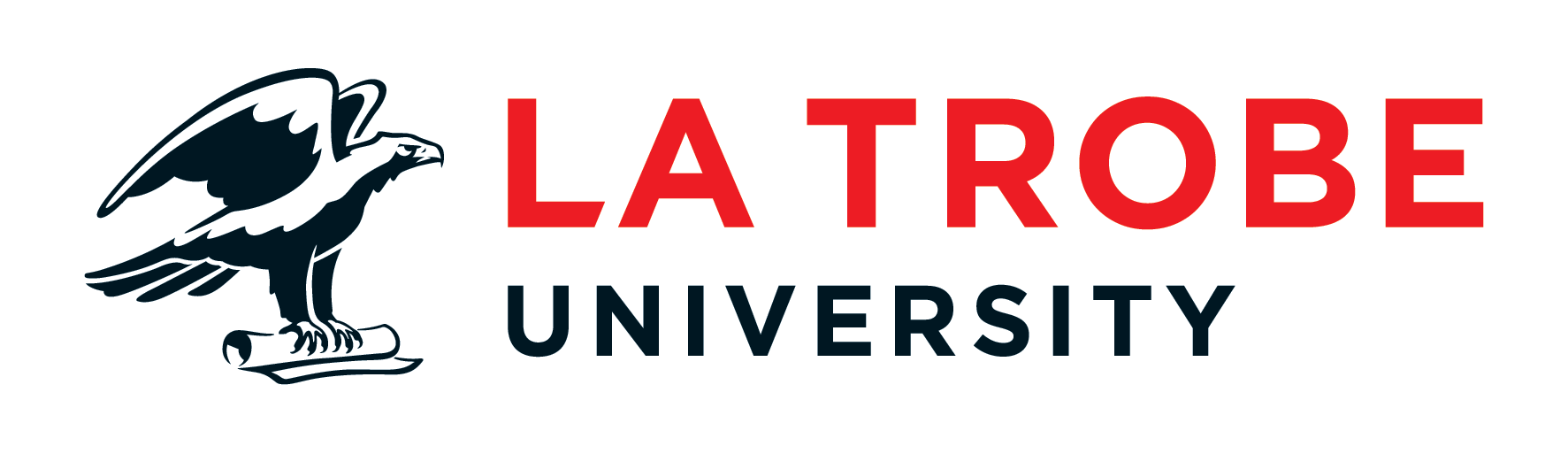 Unexpected Adverse Event ReportAnimal Ethics Committee (AEC)Project detailsProject detailsAEC Number Project TitlePrincipal InvestigatorDate of UAELocation of UAE Animal details Add rows, as requiredAnimal details Add rows, as requiredAnimal details Add rows, as requiredAnimal details Add rows, as requiredAnimal details Add rows, as requiredAnimal details Add rows, as requiredAnimal details Add rows, as requiredAnimal ID(if applicable)SpeciesStrainGenotype(if applicable)SexAge (at time of UAE)Number affectedDetails of Unexpected Adverse EventDetails of Unexpected Adverse EventDetails of Unexpected Adverse EventDescriptionDescribe the event and include details of the symptoms and/or signs exhibited by the animal(s).Describe the event and include details of the symptoms and/or signs exhibited by the animal(s).BackgroundWhat treatments/procedures had been performed on the animal(s) prior to the event? Include a timeline of events and expected phenotype of the animal(s), if relevant.What treatments/procedures had been performed on the animal(s) prior to the event? Include a timeline of events and expected phenotype of the animal(s), if relevant.Action(s) takenWhat action was taken when the event happened or was discovered?What action was taken when the event happened or was discovered?InvestigationWhat investigations have taken place (e.g., necropsy, histopathology, etc.)?Name of the person who undertook the investigation:Results of investigation (e.g., necropsy report)Insert a description of any reports & attach a copy.Insert a description of any reports & attach a copy.Results of investigation (e.g., necropsy report)If an animal died and a necropsy was not done, please explain why.If an animal died and a necropsy was not done, please explain why.Results of investigation (e.g., necropsy report)Why/how do you think this event occurred?Why/how do you think this event occurred?Action(s) to be taken What immediate and/or long-term actions are required to prevent a recurrence of this event?What immediate and/or long-term actions are required to prevent a recurrence of this event?Action(s) to be taken Will a Request for Amendment (to change the approved application) and, for example, a phenotype report, monitoring sheet(s) and monitoring protocol, SOPs, training/competencies be submitted to the AEC as a result of the event and before the suggested actions are implemented?Will a Request for Amendment (to change the approved application) and, for example, a phenotype report, monitoring sheet(s) and monitoring protocol, SOPs, training/competencies be submitted to the AEC as a result of the event and before the suggested actions are implemented?Additional information (optional):Declaration By submitting this Unexpected Adverse Event Report, I, the Principal Investigator, declare that   due care has been taken to ensure that the information I have provided is true and correct, and   the information contained in this report is given on the basis that it remains confidential in accordance with relevant University and statutory requirements.How to submit this formThe Principal Investigator (or delegate, with cc to the Principal Investigator) must submit the form from their La Trobe University email account to animalethics@latrobe.edu.au.